Общество с ограниченной ответственностью «Судостроительный комплекс «Звезда» 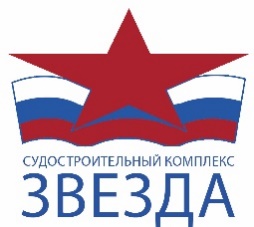 (ООО «ССК «Звезда»)Адрес: 692801, Россия, Приморский край, г. Большой Камень, ул. Степана Лебедева, д. 1.Тел.: 8 (42335) 4-11-75. Email: sskzvezda@sskzvezda.ruОГРН 1152503000539, ИНН/КПП 2503032517/250301001, ОКПО 39884009Анонс предстоящей процедуры закупки №77/21-А от 30.08.2021Уважаемые коллеги!Информируем Вас о том, что Общество с ограниченной ответственностью «Судостроительный комплекс «Звезда» планирует проведение закупочной процедуры на поставку грузопассажирского автомобиля Kia Bongo III или эквивалент, согласно Техническому заданию (Приложение №1).Основные сведения о процедуре закупки: Требования к предмету закупки:Базис поставки: Для резидентов: DDP (Incoterms 2020). Валюта закупочной процедуры:Для резидентов РФ- Российский рубль.Требования к условиям оплаты:Стороны применяют следующий порядок оплаты по Договору: Первый платеж в размере 80 % (восемьдесят процентов) от общей стоимости поставляемого Товара, производится Покупателем прямым банковским переводом в течение 15 (пятнадцати) рабочих дней по факту поставки всего Товара в Место приемки, с даты подписания обеими Сторонами Товарной накладной (форма ТОРГ- 12) или универсального передаточного документа (УПД), при наличии выставленного счета Поставщика, согласованного по содержанию с Покупателем, счета-фактуры (при необходимости), а также подписанного обеими Сторонами Акта приемки Товара.Платеж в размере 20 % (двадцать процентов) от общей стоимости поставляемого Товара, производится Покупателем в течение 15 (пятнадцати) рабочих дней по факту завершения всех Услуг/Работ с даты подписания Акта о выполнении Услуг/Работ, на основании ранее подписанной обеими Сторонами Товарной накладной (ТОРГ-12) или универсального передаточного документа (УПД), при наличии выставленных Поставщиком счета на оплату, согласованного по содержанию с Покупателем, и счета-фактуры на Товар (при необходимости).Платёж 100 % (сто процентов) стоимости Услуг/Работ, производится Покупателем в течение 15 (пятнадцати) рабочих дней с даты подписания Акта о выполнении Услуг/Работ, при наличии выставленных Поставщиком счета на оплату, согласованного по содержанию с Покупателем и счета-фактуры на выполненные Услуги/Работы.Моментом исполнения обязательств Покупателя по оплате является дата списания денежных средств с расчетного счета Покупателя.В соответствии с Положением ООО «ССК «Звезда» «О закупке товаров, работ, услуг» от 24.12.2018 г.  № П2-07 П-0005 версия 3.00 настоящий анонс размещается в целях:корректного определения плановых цен на поставки материально-технических ресурсов;повышения осведомленности рынка о предстоящей процедуре закупки;проведения анализа и изучения возможностей рынка по удовлетворению потребности Заказчика через получение обратной связи от поставщиков относительно параметров предстоящей процедуры закупки, включая получение информации о стоимости закупки, об аналогах и имеющихся на рынке инновационных технологиях.Прошу Вас ознакомиться с техническим заданием и плановыми требованиями к закупочной процедуре. В случае Вашей заинтересованности и возможности организации поставки, соответствующей техническому заданию и требованиям закупки, прошу Вас предоставить на ЭТП «Фабрикант» следующие заполненные документы:- Сравнительную таблицу технических характеристик и комплектности поставки грузопассажирского автомобиля Kia Bongo III или эквивалент (Приложение № 2 Технического задания); - Коммерческое предложение на поставку грузопассажирского автомобиля Kia Bongo III или эквивалент (Приложений № 2 Анонса предстоящей процедуры закупки);Настоящий анонс не является официальным документом, объявляющим о начале процедуры закупки. Отказ от проведения анонсированных процедур закупок не может быть основанием для претензий со стороны Поставщиков.Информация, представленная Поставщиком в ответ на размещение анонса, не должно рассматриваться в качестве предложений для заключения договора.По организационным и техническим вопросам прошу обращаться:Пиядин Дмитрий ЕвгеньевичЭлектронная почта: PiyadinDE@sskzvezda.ru Контактный телефон: + 7 (42335) 4-00-00 ext. 70-403Дополнительная контактная информация:Теплоухов Сергей ВладиславовичЭлектронная почта: TeploukhovSV@sskzvezda.ruПриложения:Приложение № 1 Техническое задание и приложения к нему на 7 л. в 1 экз.Приложение № 2 Коммерческое предложение на поставку грузопассажирского автомобиля Kia Bongo III или эквивалент на 1 л. в 1 экз.Приложение № 1 к Анонсу предстоящей процедуры закупки№77/21-А от 30.08.2021Техническое заданиеТехническое задание на поставку грузопассажирского автомобиля Kia Bongo III или эквивалентСпецификация4. Приложения к техническому заданию: Техническое задание включает в себя следующие приложения:1. Приложение № 1 – Исходные технические требования на поставку грузопассажирского автомобиля Kia Bongo III или эквивалент на 5 л. в 1 экз.2.  Приложение № 2 – Сравнительная таблица технических характеристик и комплектности поставки грузопассажирского автомобиля Kia Bongo III или эквивалент на 1 л. в 1 экз.Приложение № 1 к Техническому заданию ИСХОДНЫЕ ТЕХНИЧЕСКИЕ ТРЕБОВАНИЯна поставку грузопассажирского автомобиля Kia Bongo III или эквивалентПредмет закупки:Раздел 1.  Технические характеристикиПримечание: * - в Сравнительной таблице (Приложение № 2 настоящего ТЗ) Участник указывает свой фактический показатель, на момент подачи заявки. Все остальные показатели, предоставляемые Участником, должны полностью соответствовать показателям, указанным у Заказчика.Приложение № 2 к Техническому заданию № _______________ от «____» __________ 2020 г.Сравнительная таблица технических характеристик и комплектностипоставки грузопассажирского автомобиля Kia Bongo III или эквивалентРаздел 1.  Технические характеристики* Участник анонса должен указать фактические значения технических характеристик предлагаемого Оборудования на момент подачи заявкиПриложение № 2 к Анонсу предстоящей процедуры закупки№77/21-А от 30.08.2021Коммерческое предложение на поставку грузопассажирского автомобиля Kia Bongo III или эквивалентНаименование организации:ИНН (или иной идентификационный номер):Наименование предмета закупки:Коммерческое предложение на поставку грузопассажирского автомобиля Kia Bongo III или эквивалент___________________________________(подпись, М.П.)___________________________________(фамилия, имя, отчество подписавшего, должность)Способ закупки:Запрос предложений в электронной формеНаименование электронной площадки:Извещение и документация о закупке будет размещена на ЭТП «Росэлторг», ЕИС, сайте закупок ПАО «НК «Роснефть»Форма закупкиОткрытая, одноэтапная с одновременной подачей частей заявок, в электронной форме (на ЭТП), с возможностью проведения переговоров/переторжки№ п/пНаименование поставляемых товаров и выполняемых услуг/работСроки поставки Оборудования и оказания услуг/работЕд. измеренияОбъем1Поставка грузопассажирского автомобиляВ течении 60 (шестидесяти) календарных дней с момента подписания Договорашт.21.1Приёмо-сдаточные испытания согласно ранее согласованной с Покупателем программе (все материалы в обеспечение проведения испытаний предоставляет Поставщик)В течении 60 (шестидесяти) календарных дней с момента подписания ДоговораДата начала и дата, время окончания подачи технико-коммерческих предложенийДата и время начала подачи технико-коммерческих предложений «30»_____08___2021г. Дата и время окончания подачи технико-коммерческих предложений «13»_09___2021 г. до «17_ ч :00_ м»Время местное№ п/пОКВЭД-2/ ОКПД-2Наименование и краткие характеристики товара (работ, услуг)Единицы измеренияКол-во1.29.10/29.10.4Грузопассажирский автомобиль Kia Bongo III или эквивалентдля перевозки деталей, мелкоштучных изделий, сварочного оборудования и других инструментов. А также пассажирских перевозок.шт.2ИТОГОшт.2ЛОТЛОТ111. Продукция должна соответствовать следующим требованиям к безопасности, качеству, техническим характеристикам, функциональным характеристикам (потребительским свойствам), к размерам, объему, комплектации, упаковке, отгрузке качеству функционирования, срокам поставки; требованиям к составу, результатам, месту, условиям и срокам (периодам) выполнения работ/оказания услуг (при закупке работ, услуг и т.п.):2. Участник закупки (и/или предприятие-изготовитель) должен обеспечить выполнение следующих требований в отношении гарантийных обязательств и условиям обслуживания (гарантийный срок, объем предоставления гарантий, расходы на эксплуатацию и гарантийное обслуживание и т.п.):№Наименование оборудования.Количество, ед1Грузопассажирский автомобиль Kia Bongo III или эквивалент (далее – Оборудования)21НазначениеНазначениеНазначениеНазначениеНазначениеПеревозка деталей, мелкоштучных изделий, сварочного оборудования и других инструментов. А также пассажирских перевозок.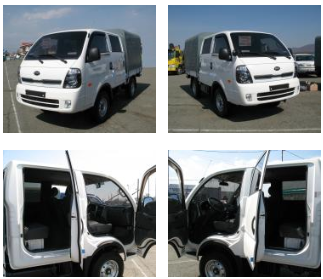 (Эскиз не является руководящим, а является одним из вариантов, удовлетворяющим требованиям настоящего документа)Перевозка деталей, мелкоштучных изделий, сварочного оборудования и других инструментов. А также пассажирских перевозок.(Эскиз не является руководящим, а является одним из вариантов, удовлетворяющим требованиям настоящего документа)Перевозка деталей, мелкоштучных изделий, сварочного оборудования и других инструментов. А также пассажирских перевозок.(Эскиз не является руководящим, а является одним из вариантов, удовлетворяющим требованиям настоящего документа)Перевозка деталей, мелкоштучных изделий, сварочного оборудования и других инструментов. А также пассажирских перевозок.(Эскиз не является руководящим, а является одним из вариантов, удовлетворяющим требованиям настоящего документа)Перевозка деталей, мелкоштучных изделий, сварочного оборудования и других инструментов. А также пассажирских перевозок.(Эскиз не является руководящим, а является одним из вариантов, удовлетворяющим требованиям настоящего документа)есть2ОписаниеОписаниеОписаниеОписаниеОписаниеТип кузоваТип кузоваТип кузоваТип кузовагрузовой бортовой с двухрядной кабинойТип двигателя Тип двигателя Тип двигателя Тип двигателя дизельныйМарка, модель двигателяМарка, модель двигателяМарка, модель двигателяМарка, модель двигателяуказывает Поставщик/ Участник*Расположение рулевого управления Расположение рулевого управления Расположение рулевого управления Расположение рулевого управления левоеАвтомобильный кондиционер (система климат контроля) Автомобильный кондиционер (система климат контроля) Автомобильный кондиционер (система климат контроля) Автомобильный кондиционер (система климат контроля) естьПодогрев сидений переднего рядаПодогрев сидений переднего рядаПодогрев сидений переднего рядаПодогрев сидений переднего рядаестьКолесные колпакиКолесные колпакиКолесные колпакиКолесные колпакиестьЭлектрические стеклоподъемникиЭлектрические стеклоподъемникиЭлектрические стеклоподъемникиЭлектрические стеклоподъемникиестьПередние противотуманные фонариПередние противотуманные фонариПередние противотуманные фонариПередние противотуманные фонариестьАудиосистемаАудиосистемаАудиосистемаАудиосистемаесть3-х точечные ремни безопасности для водителя и каждого пассажира3-х точечные ремни безопасности для водителя и каждого пассажира3-х точечные ремни безопасности для водителя и каждого пассажира3-х точечные ремни безопасности для водителя и каждого пассажираестьПодушки безопасности для водителя и пассажиров переднего ряда сиденийПодушки безопасности для водителя и пассажиров переднего ряда сиденийПодушки безопасности для водителя и пассажиров переднего ряда сиденийПодушки безопасности для водителя и пассажиров переднего ряда сиденийестьКоробка передачКоробка передачКоробка передачКоробка передачавтоматическая/механическая*Тип приводаТип приводаТип приводаТип приводаполный подключаемыйРегулировка боковых зеркал заднего вида с помощью электроприводаРегулировка боковых зеркал заднего вида с помощью электроприводаРегулировка боковых зеркал заднего вида с помощью электроприводаРегулировка боковых зеркал заднего вида с помощью электроприводаестьПодогрев боковых зеркал заднего видаПодогрев боковых зеркал заднего видаПодогрев боковых зеркал заднего видаПодогрев боковых зеркал заднего видаестьЦентральный замокЦентральный замокЦентральный замокЦентральный замокестьПрикуривательПрикуривательПрикуривательПрикуривательестьГидроусилитель рулевого управленияГидроусилитель рулевого управленияГидроусилитель рулевого управленияГидроусилитель рулевого управленияестьПолноразмерное запасное колесоПолноразмерное запасное колесоПолноразмерное запасное колесоПолноразмерное запасное колесоестьТахометрТахометрТахометрТахометрестьОгнетушитель массой не менее 2 кг. с кронштейном для крепления установленным штатно (либо установленные поставщиком)Огнетушитель массой не менее 2 кг. с кронштейном для крепления установленным штатно (либо установленные поставщиком)Огнетушитель массой не менее 2 кг. с кронштейном для крепления установленным штатно (либо установленные поставщиком)Огнетушитель массой не менее 2 кг. с кронштейном для крепления установленным штатно (либо установленные поставщиком)естьАптечкаАптечкаАптечкаАптечкаестьЗнак аварийной остановки согласно ГОСТ Р41.27-2001 Знак аварийной остановки согласно ГОСТ Р41.27-2001 Знак аварийной остановки согласно ГОСТ Р41.27-2001 Знак аварийной остановки согласно ГОСТ Р41.27-2001 естьСистема ЭРА ГЛОНАССистема ЭРА ГЛОНАССистема ЭРА ГЛОНАССистема ЭРА ГЛОНАСестьДомкрат грузоподъемностью не менее полной массы транспортного. Высота домкрата должна обеспечивать его установку под транспортное средство Домкрат грузоподъемностью не менее полной массы транспортного. Высота домкрата должна обеспечивать его установку под транспортное средство Домкрат грузоподъемностью не менее полной массы транспортного. Высота домкрата должна обеспечивать его установку под транспортное средство Домкрат грузоподъемностью не менее полной массы транспортного. Высота домкрата должна обеспечивать его установку под транспортное средство естьНабор шоферского инструмента: «Первая помощь в дороге» либо аналог – 1 шт.Набор шоферского инструмента: «Первая помощь в дороге» либо аналог – 1 шт.Набор шоферского инструмента: «Первая помощь в дороге» либо аналог – 1 шт.Набор шоферского инструмента: «Первая помощь в дороге» либо аналог – 1 шт.естьСолнцезащитный козырекСолнцезащитный козырекСолнцезащитный козырекСолнцезащитный козырекестьСтояночный тормозСтояночный тормозСтояночный тормозСтояночный тормозестьВетровое стекло со стеклоочистителем Ветровое стекло со стеклоочистителем Ветровое стекло со стеклоочистителем Ветровое стекло со стеклоочистителем естьДва комплекта автошин для летнего и зимнего периода эксплуатации (1 комплект для летнего периода эксплуатации, 1 комплект для зимнего периода эксплуатации)Два комплекта автошин для летнего и зимнего периода эксплуатации (1 комплект для летнего периода эксплуатации, 1 комплект для зимнего периода эксплуатации)Два комплекта автошин для летнего и зимнего периода эксплуатации (1 комплект для летнего периода эксплуатации, 1 комплект для зимнего периода эксплуатации)Два комплекта автошин для летнего и зимнего периода эксплуатации (1 комплект для летнего периода эксплуатации, 1 комплект для зимнего периода эксплуатации)естьABS (антиблокировочная система)ABS (антиблокировочная система)ABS (антиблокировочная система)ABS (антиблокировочная система)естьПодвеска передняяПодвеска передняяПодвеска передняяПодвеска передняяуказывает Поставщик/ Участник*Подвеска задняяПодвеска задняяПодвеска задняяПодвеска задняяуказывает Поставщик/ Участник*ШассиШассиШассиШассиколесноеПодогреватель топливного фильтраПодогреватель топливного фильтраПодогреватель топливного фильтраПодогреватель топливного фильтраестьОтопитель салонаОтопитель салонаОтопитель салонаОтопитель салонаестьВторой ряд сиденийВторой ряд сиденийВторой ряд сиденийВторой ряд сиденийестьОцинкованный кузовОцинкованный кузовОцинкованный кузовОцинкованный кузовестьНапольные коврики салонаНапольные коврики салонаНапольные коврики салонаНапольные коврики салонаестьВетровики (дефлекторы окон)Ветровики (дефлекторы окон)Ветровики (дефлекторы окон)Ветровики (дефлекторы окон)естьАвтономный  подогреватель WEBASTO Thermo Top Evo5 или эквивалентАвтономный  подогреватель WEBASTO Thermo Top Evo5 или эквивалентАвтономный  подогреватель WEBASTO Thermo Top Evo5 или эквивалентАвтономный  подогреватель WEBASTO Thermo Top Evo5 или эквивалентестьПротивооткатные упоры колёс не менее 2 шт.  соответствующие диаметру колес транспортного средстваПротивооткатные упоры колёс не менее 2 шт.  соответствующие диаметру колес транспортного средстваПротивооткатные упоры колёс не менее 2 шт.  соответствующие диаметру колес транспортного средстваПротивооткатные упоры колёс не менее 2 шт.  соответствующие диаметру колес транспортного средстваестьДневные ходовые огниДневные ходовые огниДневные ходовые огниДневные ходовые огниестьВидеорегистратор с записью в формате hd с установленной Flash картой, объёмом не менее 32 Gb и классом не менее Class 10Видеорегистратор с записью в формате hd с установленной Flash картой, объёмом не менее 32 Gb и классом не менее Class 10Видеорегистратор с записью в формате hd с установленной Flash картой, объёмом не менее 32 Gb и классом не менее Class 10Видеорегистратор с записью в формате hd с установленной Flash картой, объёмом не менее 32 Gb и классом не менее Class 10естьАвтомобильный компрессор макс. давление не менее 10 Атм., производительность не ниже 50 л/минАвтомобильный компрессор макс. давление не менее 10 Атм., производительность не ниже 50 л/минАвтомобильный компрессор макс. давление не менее 10 Атм., производительность не ниже 50 л/минАвтомобильный компрессор макс. давление не менее 10 Атм., производительность не ниже 50 л/минесть3Технические характеристикиТехнические характеристикиТехнические характеристикиТехнические характеристикиТехнические характеристики№ п/пНаименованиеНаименованиеТребованиеЕд. изм.ЗначениеКоличество мест в салоне вместе с водителемКоличество мест в салоне вместе с водителемне менее-6*Экологический класс двигателяЭкологический класс двигателяне ниже-Евро-4*Рабочий объем двигателяРабочий объем двигателяне менеесм32500*Максимальная мощность Максимальная мощность не менеел.с.80*Объем топливного бакаОбъем топливного бакане менеел60*ГрузоподъёмностьГрузоподъёмностьне менеекг1000*Радиус разворотаРадиус разворотане болеемм5500*ДлинаДлинане болеемм5300*ШиринаШиринане болеемм1900*ВысотаВысотане болеемм2150*Колея колесПереднихне менеемм1400*Колея колесЗаднихне менеемм1300*Колесная базаКолесная базане болеемм2700*Минимальный дорожный просветМинимальный дорожный просветне менеемм200*Снаряженная массаСнаряженная массане болеекг1900*Температура эксплуатацииТемпература эксплуатацииТемпература эксплуатацииТемпература эксплуатацииТемпература эксплуатацииМинимальнаяМинимальнаяне выше℃-30*МаксимальнаяМаксимальнаяне ниже℃+40*4Требования к комплектации и оснастки ОборудованияТребования к комплектации и оснастки ОборудованияТребования к комплектации и оснастки ОборудованияТребования к комплектации и оснастки ОборудованияТребования к комплектации и оснастки Оборудования4.1Комплект поставки/комплектация поставки должен обеспечивать достижение Оборудованием требуемых/указанных технических характеристик, даже в том случае, если какие-либо опции/детали/комплектующие не включены в п. «требования к комплектации и оснастки Оборудования», но присутствуют в требуемых/указанных технических характеристиках.Комплект поставки/комплектация поставки должен обеспечивать достижение Оборудованием требуемых/указанных технических характеристик, даже в том случае, если какие-либо опции/детали/комплектующие не включены в п. «требования к комплектации и оснастки Оборудования», но присутствуют в требуемых/указанных технических характеристиках.точно-естьОкраска и отделкаОкраска и отделкаОкраска и отделкаОкраска и отделкаОкраска и отделкаОкраска и отделка4.2Окраска компонентов должна соответствовать ГОСТ Р 12.4.026-2015. «Система стандартов безопасности труда. Цвета сигнальные, знаки безопасности и разметка сигнальная. Назначение и правила применения. Общие технические требования и характеристики. Методы испытаний»Окраска компонентов должна соответствовать ГОСТ Р 12.4.026-2015. «Система стандартов безопасности труда. Цвета сигнальные, знаки безопасности и разметка сигнальная. Назначение и правила применения. Общие технические требования и характеристики. Методы испытаний»точно-есть4.3Нанесение сигнальной маркировки, размер и стиль логотипа, а также место установки заводских маркировочных табличекНанесение сигнальной маркировки, размер и стиль логотипа, а также место установки заводских маркировочных табличекточно-Согласовывается с Заказчиком в обязательном порядкеДополнительные требованияДополнительные требованияДополнительные требованияДополнительные требованияДополнительные требованияДополнительные требования4.4Каталог запасных частей на русском языке в печатном виде в 1 экземпляре и в электронном виде (формат *.pdf, *.docx ) в 1 экземпляреКаталог запасных частей на русском языке в печатном виде в 1 экземпляре и в электронном виде (формат *.pdf, *.docx ) в 1 экземпляреточно-есть4.5Техническая документация по ремонту и обслуживанию (в т.ч. на доп. оборудование) на русском языке в печатном виде в 2 экземплярах и в электронном виде (формат *.pdf ) в 1 экземпляреТехническая документация по ремонту и обслуживанию (в т.ч. на доп. оборудование) на русском языке в печатном виде в 2 экземплярах и в электронном виде (формат *.pdf ) в 1 экземпляреточноесть5Требование к ЗИП для каждой единицы оборудования и вспомогательного оборудованияТребование к ЗИП для каждой единицы оборудования и вспомогательного оборудованияТребование к ЗИП для каждой единицы оборудования и вспомогательного оборудованияТребование к ЗИП для каждой единицы оборудования и вспомогательного оборудованияТребование к ЗИП для каждой единицы оборудования и вспомогательного оборудования5.1Комплект запасных частей, инструмента и приспособлений в достаточном количестве для оборудования/товара согласно паспорту/руководству пользователя/других регламентирующих документов завода-изготовителя на оборудование/товар, а также в объеме для проведения пусконаладочных работ и ввода в оборудования/товара эксплуатацию (поставляемые запасные части, инструменты и приспособления, на момент поставки имеют срок годности не менее гарантийного срока эксплуатации Оборудования).Комплект запасных частей, инструмента и приспособлений в достаточном количестве для оборудования/товара согласно паспорту/руководству пользователя/других регламентирующих документов завода-изготовителя на оборудование/товар, а также в объеме для проведения пусконаладочных работ и ввода в оборудования/товара эксплуатацию (поставляемые запасные части, инструменты и приспособления, на момент поставки имеют срок годности не менее гарантийного срока эксплуатации Оборудования).точно-входит6Требования к сроку гарантииТребования к сроку гарантииТребования к сроку гарантииТребования к сроку гарантииТребования к сроку гарантии6.1Гарантийный срок эксплуатации Оборудования составляет не менее 12 месяцев или 150 000 километров с момента ввода в эксплуатацию. При истечении гарантийного срока, в рамках договора поставки Оборудования, Поставщик обязуется заключить дополнительное соглашения для выполнения после гарантийного ремонта и обеспечение сервисного обслуживание оборудования.Гарантийный срок эксплуатации Оборудования составляет не менее 12 месяцев или 150 000 километров с момента ввода в эксплуатацию. При истечении гарантийного срока, в рамках договора поставки Оборудования, Поставщик обязуется заключить дополнительное соглашения для выполнения после гарантийного ремонта и обеспечение сервисного обслуживание оборудования.Гарантийный срок эксплуатации Оборудования составляет не менее 12 месяцев или 150 000 километров с момента ввода в эксплуатацию. При истечении гарантийного срока, в рамках договора поставки Оборудования, Поставщик обязуется заключить дополнительное соглашения для выполнения после гарантийного ремонта и обеспечение сервисного обслуживание оборудования.Гарантийный срок эксплуатации Оборудования составляет не менее 12 месяцев или 150 000 километров с момента ввода в эксплуатацию. При истечении гарантийного срока, в рамках договора поставки Оборудования, Поставщик обязуется заключить дополнительное соглашения для выполнения после гарантийного ремонта и обеспечение сервисного обслуживание оборудования.Гарантийный срок эксплуатации Оборудования составляет не менее 12 месяцев или 150 000 километров с момента ввода в эксплуатацию. При истечении гарантийного срока, в рамках договора поставки Оборудования, Поставщик обязуется заключить дополнительное соглашения для выполнения после гарантийного ремонта и обеспечение сервисного обслуживание оборудования.6.2Поставщик гарантирует соответствие поставляемого Оборудования настоящим исходным техническим требованиям. При поставке Оборудования Поставщик представляет гарантийные талоны или аналогичные документы с указанием заводских номеров оборудования и их гарантийного периодаПоставщик гарантирует соответствие поставляемого Оборудования настоящим исходным техническим требованиям. При поставке Оборудования Поставщик представляет гарантийные талоны или аналогичные документы с указанием заводских номеров оборудования и их гарантийного периодаПоставщик гарантирует соответствие поставляемого Оборудования настоящим исходным техническим требованиям. При поставке Оборудования Поставщик представляет гарантийные талоны или аналогичные документы с указанием заводских номеров оборудования и их гарантийного периодаПоставщик гарантирует соответствие поставляемого Оборудования настоящим исходным техническим требованиям. При поставке Оборудования Поставщик представляет гарантийные талоны или аналогичные документы с указанием заводских номеров оборудования и их гарантийного периодаПоставщик гарантирует соответствие поставляемого Оборудования настоящим исходным техническим требованиям. При поставке Оборудования Поставщик представляет гарантийные талоны или аналогичные документы с указанием заводских номеров оборудования и их гарантийного периода6.3Наличие сервисного центра в радиусе не более 200 км от города Большой КаменьНаличие сервисного центра в радиусе не более 200 км от города Большой КаменьНаличие сервисного центра в радиусе не более 200 км от города Большой КаменьНаличие сервисного центра в радиусе не более 200 км от города Большой КаменьНаличие сервисного центра в радиусе не более 200 км от города Большой Камень№Наименование оборудования.Количество, ед1Грузопассажирский автомобиль Kia Bongo III или эквивалент (далее – Оборудования)21НазначениеНазначениеНазначениеНазначениеНазначениеФактические технические характеристики и описание Оборудования предлагаемого ПоставщикомПеревозка деталей, мелкоштучных изделий, сварочного оборудования и других инструментов. А также пассажирских перевозок.(Эскиз не является руководящим, а является одним из вариантов, удовлетворяющим требованиям настоящего документа)Перевозка деталей, мелкоштучных изделий, сварочного оборудования и других инструментов. А также пассажирских перевозок.(Эскиз не является руководящим, а является одним из вариантов, удовлетворяющим требованиям настоящего документа)Перевозка деталей, мелкоштучных изделий, сварочного оборудования и других инструментов. А также пассажирских перевозок.(Эскиз не является руководящим, а является одним из вариантов, удовлетворяющим требованиям настоящего документа)Перевозка деталей, мелкоштучных изделий, сварочного оборудования и других инструментов. А также пассажирских перевозок.(Эскиз не является руководящим, а является одним из вариантов, удовлетворяющим требованиям настоящего документа)Перевозка деталей, мелкоштучных изделий, сварочного оборудования и других инструментов. А также пассажирских перевозок.(Эскиз не является руководящим, а является одним из вариантов, удовлетворяющим требованиям настоящего документа)есть2ОписаниеОписаниеОписаниеОписаниеОписаниеТип кузоваТип кузоваТип кузоваТип кузовагрузовой бортовой с двухрядной кабинойТип двигателя Тип двигателя Тип двигателя Тип двигателя дизельныйМарка, модель двигателяМарка, модель двигателяМарка, модель двигателяМарка, модель двигателяуказывает Поставщик/ Участник*Расположение рулевого управления Расположение рулевого управления Расположение рулевого управления Расположение рулевого управления левоеАвтомобильный кондиционер (система климат контроля) Автомобильный кондиционер (система климат контроля) Автомобильный кондиционер (система климат контроля) Автомобильный кондиционер (система климат контроля) естьПодогрев сидений переднего рядаПодогрев сидений переднего рядаПодогрев сидений переднего рядаПодогрев сидений переднего рядаестьКолесные колпакиКолесные колпакиКолесные колпакиКолесные колпакиестьЭлектрические стеклоподъемникиЭлектрические стеклоподъемникиЭлектрические стеклоподъемникиЭлектрические стеклоподъемникиестьПередние противотуманные фонариПередние противотуманные фонариПередние противотуманные фонариПередние противотуманные фонариестьАудиосистемаАудиосистемаАудиосистемаАудиосистемаесть3-х точечные ремни безопасности для водителя и каждого пассажира3-х точечные ремни безопасности для водителя и каждого пассажира3-х точечные ремни безопасности для водителя и каждого пассажира3-х точечные ремни безопасности для водителя и каждого пассажираестьПодушки безопасности для водителя и пассажиров переднего ряда сиденийПодушки безопасности для водителя и пассажиров переднего ряда сиденийПодушки безопасности для водителя и пассажиров переднего ряда сиденийПодушки безопасности для водителя и пассажиров переднего ряда сиденийестьКоробка передачКоробка передачКоробка передачКоробка передачавтоматическая/механическая*Тип приводаТип приводаТип приводаТип приводаполный подключаемыйРегулировка боковых зеркал заднего вида с помощью электроприводаРегулировка боковых зеркал заднего вида с помощью электроприводаРегулировка боковых зеркал заднего вида с помощью электроприводаРегулировка боковых зеркал заднего вида с помощью электроприводаестьПодогрев боковых зеркал заднего видаПодогрев боковых зеркал заднего видаПодогрев боковых зеркал заднего видаПодогрев боковых зеркал заднего видаестьЦентральный замокЦентральный замокЦентральный замокЦентральный замокестьПрикуривательПрикуривательПрикуривательПрикуривательестьГидроусилитель рулевого управленияГидроусилитель рулевого управленияГидроусилитель рулевого управленияГидроусилитель рулевого управленияестьПолноразмерное запасное колесоПолноразмерное запасное колесоПолноразмерное запасное колесоПолноразмерное запасное колесоестьТахометрТахометрТахометрТахометрестьОгнетушитель массой не менее 2 кг. с кронштейном для крепления установленным штатно (либо установленные поставщиком)Огнетушитель массой не менее 2 кг. с кронштейном для крепления установленным штатно (либо установленные поставщиком)Огнетушитель массой не менее 2 кг. с кронштейном для крепления установленным штатно (либо установленные поставщиком)Огнетушитель массой не менее 2 кг. с кронштейном для крепления установленным штатно (либо установленные поставщиком)естьАптечкаАптечкаАптечкаАптечкаестьЗнак аварийной остановки согласно ГОСТ Р41.27-2001 Знак аварийной остановки согласно ГОСТ Р41.27-2001 Знак аварийной остановки согласно ГОСТ Р41.27-2001 Знак аварийной остановки согласно ГОСТ Р41.27-2001 естьСистема ЭРА ГЛОНАССистема ЭРА ГЛОНАССистема ЭРА ГЛОНАССистема ЭРА ГЛОНАСестьДомкрат грузоподъемностью не менее полной массы транспортного. Высота домкрата должна обеспечивать его установку под транспортное средство Домкрат грузоподъемностью не менее полной массы транспортного. Высота домкрата должна обеспечивать его установку под транспортное средство Домкрат грузоподъемностью не менее полной массы транспортного. Высота домкрата должна обеспечивать его установку под транспортное средство Домкрат грузоподъемностью не менее полной массы транспортного. Высота домкрата должна обеспечивать его установку под транспортное средство естьНабор шоферского инструмента: «Первая помощь в дороге» либо аналог – 1 шт.Набор шоферского инструмента: «Первая помощь в дороге» либо аналог – 1 шт.Набор шоферского инструмента: «Первая помощь в дороге» либо аналог – 1 шт.Набор шоферского инструмента: «Первая помощь в дороге» либо аналог – 1 шт.естьСолнцезащитный козырекСолнцезащитный козырекСолнцезащитный козырекСолнцезащитный козырекестьСтояночный тормозСтояночный тормозСтояночный тормозСтояночный тормозестьВетровое стекло со стеклоочистителем Ветровое стекло со стеклоочистителем Ветровое стекло со стеклоочистителем Ветровое стекло со стеклоочистителем естьДва комплекта автошин для летнего и зимнего периода эксплуатации (1 комплект для летнего периода эксплуатации, 1 комплект для зимнего периода эксплуатации)Два комплекта автошин для летнего и зимнего периода эксплуатации (1 комплект для летнего периода эксплуатации, 1 комплект для зимнего периода эксплуатации)Два комплекта автошин для летнего и зимнего периода эксплуатации (1 комплект для летнего периода эксплуатации, 1 комплект для зимнего периода эксплуатации)Два комплекта автошин для летнего и зимнего периода эксплуатации (1 комплект для летнего периода эксплуатации, 1 комплект для зимнего периода эксплуатации)естьABS (антиблокировочная система)ABS (антиблокировочная система)ABS (антиблокировочная система)ABS (антиблокировочная система)естьПодвеска передняяПодвеска передняяПодвеска передняяПодвеска передняяуказывает Поставщик/ Участник*Подвеска задняяПодвеска задняяПодвеска задняяПодвеска задняяуказывает Поставщик/ Участник*ШассиШассиШассиШассиколесноеПодогреватель топливного фильтраПодогреватель топливного фильтраПодогреватель топливного фильтраПодогреватель топливного фильтраестьОтопитель салонаОтопитель салонаОтопитель салонаОтопитель салонаестьВторой ряд сиденийВторой ряд сиденийВторой ряд сиденийВторой ряд сиденийестьОцинкованный кузовОцинкованный кузовОцинкованный кузовОцинкованный кузовестьНапольные коврики салонаНапольные коврики салонаНапольные коврики салонаНапольные коврики салонаестьВетровики (дефлекторы окон)Ветровики (дефлекторы окон)Ветровики (дефлекторы окон)Ветровики (дефлекторы окон)естьАвтономный  подогреватель WEBASTO Thermo Top Evo5 или эквивалентАвтономный  подогреватель WEBASTO Thermo Top Evo5 или эквивалентАвтономный  подогреватель WEBASTO Thermo Top Evo5 или эквивалентАвтономный  подогреватель WEBASTO Thermo Top Evo5 или эквивалентестьПротивооткатные упоры колёс не менее 2 шт.  соответствующие диаметру колес транспортного средстваПротивооткатные упоры колёс не менее 2 шт.  соответствующие диаметру колес транспортного средстваПротивооткатные упоры колёс не менее 2 шт.  соответствующие диаметру колес транспортного средстваПротивооткатные упоры колёс не менее 2 шт.  соответствующие диаметру колес транспортного средстваестьДневные ходовые огниДневные ходовые огниДневные ходовые огниДневные ходовые огниестьВидеорегистратор с записью в формате hd с установленной Flash картой, объёмом не менее 32 Gb и классом не менее Class 10Видеорегистратор с записью в формате hd с установленной Flash картой, объёмом не менее 32 Gb и классом не менее Class 10Видеорегистратор с записью в формате hd с установленной Flash картой, объёмом не менее 32 Gb и классом не менее Class 10Видеорегистратор с записью в формате hd с установленной Flash картой, объёмом не менее 32 Gb и классом не менее Class 10естьАвтомобильный компрессор макс. давление не менее 10 Атм., производительность не ниже 50 л/минАвтомобильный компрессор макс. давление не менее 10 Атм., производительность не ниже 50 л/минАвтомобильный компрессор макс. давление не менее 10 Атм., производительность не ниже 50 л/минАвтомобильный компрессор макс. давление не менее 10 Атм., производительность не ниже 50 л/минесть3Технические характеристикиТехнические характеристикиТехнические характеристикиТехнические характеристикиТехнические характеристики№ п/пНаименованиеНаименованиеТребованиеЕд. изм.ЗначениеКоличество мест в салоне вместе с водителемКоличество мест в салоне вместе с водителемне менее-6*Экологический класс двигателяЭкологический класс двигателяне ниже-Евро-4*Рабочий объем двигателяРабочий объем двигателяне менеесм32500*Максимальная мощность Максимальная мощность не менеел.с.80*Объем топливного бакаОбъем топливного бакане менеел60*ГрузоподъёмностьГрузоподъёмностьне менеекг1000*Радиус разворотаРадиус разворотане болеемм5500*ДлинаДлинане болеемм5300*ШиринаШиринане болеемм1900*ВысотаВысотане болеемм2150*Колея колесПереднихне менеемм1400*Колея колесЗаднихне менеемм1300*Колесная базаКолесная базане болеемм2700*Минимальный дорожный просветМинимальный дорожный просветне менеемм200*Снаряженная массаСнаряженная массане болеекг1900*Температура эксплуатацииТемпература эксплуатацииТемпература эксплуатацииТемпература эксплуатацииТемпература эксплуатацииМинимальнаяМинимальнаяне выше℃-30*МаксимальнаяМаксимальнаяне ниже℃+40*4Требования к комплектации и оснастки ОборудованияТребования к комплектации и оснастки ОборудованияТребования к комплектации и оснастки ОборудованияТребования к комплектации и оснастки ОборудованияТребования к комплектации и оснастки Оборудования4.1Комплект поставки/комплектация поставки должен обеспечивать достижение Оборудованием требуемых/указанных технических характеристик, даже в том случае, если какие-либо опции/детали/комплектующие не включены в п. «требования к комплектации и оснастки Оборудования», но присутствуют в требуемых/указанных технических характеристиках.Комплект поставки/комплектация поставки должен обеспечивать достижение Оборудованием требуемых/указанных технических характеристик, даже в том случае, если какие-либо опции/детали/комплектующие не включены в п. «требования к комплектации и оснастки Оборудования», но присутствуют в требуемых/указанных технических характеристиках.точно-естьОкраска и отделкаОкраска и отделкаОкраска и отделкаОкраска и отделкаОкраска и отделкаОкраска и отделка4.2Окраска компонентов должна соответствовать ГОСТ Р 12.4.026-2015. «Система стандартов безопасности труда. Цвета сигнальные, знаки безопасности и разметка сигнальная. Назначение и правила применения. Общие технические требования и характеристики. Методы испытаний»Окраска компонентов должна соответствовать ГОСТ Р 12.4.026-2015. «Система стандартов безопасности труда. Цвета сигнальные, знаки безопасности и разметка сигнальная. Назначение и правила применения. Общие технические требования и характеристики. Методы испытаний»точно-есть4.3Нанесение сигнальной маркировки, размер и стиль логотипа, а также место установки заводских маркировочных табличекНанесение сигнальной маркировки, размер и стиль логотипа, а также место установки заводских маркировочных табличекточно-Согласовывается с Заказчиком в обязательном порядкеДополнительные требованияДополнительные требованияДополнительные требованияДополнительные требованияДополнительные требованияДополнительные требования4.4Каталог запасных частей на русском языке в печатном виде в 1 экземпляре и в электронном виде (формат *.pdf, *.docx ) в 1 экземпляреКаталог запасных частей на русском языке в печатном виде в 1 экземпляре и в электронном виде (формат *.pdf, *.docx ) в 1 экземпляреточно-есть4.5Техническая документация по ремонту и обслуживанию (в т.ч. на доп. оборудование) на русском языке в печатном виде в 2 экземплярах и в электронном виде (формат *.pdf ) в 1 экземпляреТехническая документация по ремонту и обслуживанию (в т.ч. на доп. оборудование) на русском языке в печатном виде в 2 экземплярах и в электронном виде (формат *.pdf ) в 1 экземпляреточноесть5Требование к ЗИП для каждой единицы оборудования и вспомогательного оборудованияТребование к ЗИП для каждой единицы оборудования и вспомогательного оборудованияТребование к ЗИП для каждой единицы оборудования и вспомогательного оборудованияТребование к ЗИП для каждой единицы оборудования и вспомогательного оборудованияТребование к ЗИП для каждой единицы оборудования и вспомогательного оборудования5.1Комплект запасных частей, инструмента и приспособлений в достаточном количестве для оборудования/товара согласно паспорту/руководству пользователя/других регламентирующих документов завода-изготовителя на оборудование/товар, а также в объеме для проведения пусконаладочных работ и ввода в оборудования/товара эксплуатацию (поставляемые запасные части, инструменты и приспособления, на момент поставки имеют срок годности не менее гарантийного срока эксплуатации Оборудования).Комплект запасных частей, инструмента и приспособлений в достаточном количестве для оборудования/товара согласно паспорту/руководству пользователя/других регламентирующих документов завода-изготовителя на оборудование/товар, а также в объеме для проведения пусконаладочных работ и ввода в оборудования/товара эксплуатацию (поставляемые запасные части, инструменты и приспособления, на момент поставки имеют срок годности не менее гарантийного срока эксплуатации Оборудования).точно-входит6Требования к сроку гарантииТребования к сроку гарантииТребования к сроку гарантииТребования к сроку гарантииТребования к сроку гарантии6.1Гарантийный срок эксплуатации Оборудования составляет не менее 12 месяцев или 150 000 километров с момента ввода в эксплуатацию. При истечении гарантийного срока, в рамках договора поставки Оборудования, Поставщик обязуется заключить дополнительное соглашения для выполнения после гарантийного ремонта и обеспечение сервисного обслуживание оборудования.Гарантийный срок эксплуатации Оборудования составляет не менее 12 месяцев или 150 000 километров с момента ввода в эксплуатацию. При истечении гарантийного срока, в рамках договора поставки Оборудования, Поставщик обязуется заключить дополнительное соглашения для выполнения после гарантийного ремонта и обеспечение сервисного обслуживание оборудования.Гарантийный срок эксплуатации Оборудования составляет не менее 12 месяцев или 150 000 километров с момента ввода в эксплуатацию. При истечении гарантийного срока, в рамках договора поставки Оборудования, Поставщик обязуется заключить дополнительное соглашения для выполнения после гарантийного ремонта и обеспечение сервисного обслуживание оборудования.Гарантийный срок эксплуатации Оборудования составляет не менее 12 месяцев или 150 000 километров с момента ввода в эксплуатацию. При истечении гарантийного срока, в рамках договора поставки Оборудования, Поставщик обязуется заключить дополнительное соглашения для выполнения после гарантийного ремонта и обеспечение сервисного обслуживание оборудования.Гарантийный срок эксплуатации Оборудования составляет не менее 12 месяцев или 150 000 километров с момента ввода в эксплуатацию. При истечении гарантийного срока, в рамках договора поставки Оборудования, Поставщик обязуется заключить дополнительное соглашения для выполнения после гарантийного ремонта и обеспечение сервисного обслуживание оборудования.6.2Поставщик гарантирует соответствие поставляемого Оборудования настоящим исходным техническим требованиям. При поставке Оборудования Поставщик представляет гарантийные талоны или аналогичные документы с указанием заводских номеров оборудования и их гарантийного периодаПоставщик гарантирует соответствие поставляемого Оборудования настоящим исходным техническим требованиям. При поставке Оборудования Поставщик представляет гарантийные талоны или аналогичные документы с указанием заводских номеров оборудования и их гарантийного периодаПоставщик гарантирует соответствие поставляемого Оборудования настоящим исходным техническим требованиям. При поставке Оборудования Поставщик представляет гарантийные талоны или аналогичные документы с указанием заводских номеров оборудования и их гарантийного периодаПоставщик гарантирует соответствие поставляемого Оборудования настоящим исходным техническим требованиям. При поставке Оборудования Поставщик представляет гарантийные талоны или аналогичные документы с указанием заводских номеров оборудования и их гарантийного периодаПоставщик гарантирует соответствие поставляемого Оборудования настоящим исходным техническим требованиям. При поставке Оборудования Поставщик представляет гарантийные талоны или аналогичные документы с указанием заводских номеров оборудования и их гарантийного периода6.3Наличие сервисного центра в радиусе не более 200 км от города Большой КаменьНаличие сервисного центра в радиусе не более 200 км от города Большой КаменьНаличие сервисного центра в радиусе не более 200 км от города Большой КаменьНаличие сервисного центра в радиусе не более 200 км от города Большой КаменьНаличие сервисного центра в радиусе не более 200 км от города Большой Камень№ поз.НаименованиеКол-воМесто поставкиСрок поставкиСсылка на техническое описаниеЦена за ед. товара без НДС, руб.Стоимость товара, без НДС, руб.Сумма НДС,руб.Общая стоимость товара с НДС,руб.123456789101Основное оборудование грузопассажирского автомобиля Kia Bongo III или эквивалент42Вспомогательное оборудование3ЗИП4Программное обеспечение5Работы/услуги (приемо-сдаточные мероприятия) 6ДоставкаИТОГО стоимость товара без НДС, руб.ИТОГО стоимость товара без НДС, руб.ИТОГО стоимость товара без НДС, руб.ИТОГО стоимость товара без НДС, руб.ИТОГО стоимость товара без НДС, руб.ИТОГО стоимость товара без НДС, руб.ИТОГО стоимость товара без НДС, руб.ххНДС, руб.НДС, руб.НДС, руб.НДС, руб.НДС, руб.НДС, руб.НДС, руб.НДС, руб.хИТОГО стоимость товара (цена заявки на участие в закупке) с НДС, руб.ИТОГО стоимость товара (цена заявки на участие в закупке) с НДС, руб.ИТОГО стоимость товара (цена заявки на участие в закупке) с НДС, руб.ИТОГО стоимость товара (цена заявки на участие в закупке) с НДС, руб.ИТОГО стоимость товара (цена заявки на участие в закупке) с НДС, руб.ИТОГО стоимость товара (цена заявки на участие в закупке) с НДС, руб.ИТОГО стоимость товара (цена заявки на участие в закупке) с НДС, руб.ИТОГО стоимость товара (цена заявки на участие в закупке) с НДС, руб.ИТОГО стоимость товара (цена заявки на участие в закупке) с НДС, руб.